Администрация муниципального образования «Город Астрахань» ПОСТАНОВЛЕНИЕ29 июня 2017 года № 3851«О разработке документации по планировке территории в границах переулка Грановского и улицы Мичурина в Трусовском районе города Астрахани»В связи с обращением ООО фирмы «Лютан-Стройсервис» от 25.05.2017 № 33-01-13481, в соответствии со статьями 42, 43, 45, 46 Градостроительного кодекса Российской Федерации, пунктом 29 статьи 8 Устава муниципального образования «Город Астрахань», постановлением мэра города Астрахани от 30.01.2009 № 244-м «Об утверждении Положения о порядке подготовки документации по планировке территорий муниципального образования «Город Астрахань», с изменениями и дополнениями, внесенными постановлениями мэра города от 06.10.2011 № 9364-м, от 10.01.2013 № 09-м, ПОСТАНОВЛЯЮ:1. Разрешить ООО фирме «Лютан-Стройсервис» разработку документации по планировке территории в границах переулка Грановского и улицы Мичурина в Трусовском районе города Астрахани, обозначенных на приложении к настоящему постановлению администрации муниципального образования «Город Астрахань».2. Управлению по строительству, архитектуре и градостроительству администрации муниципального образования «Город Астрахань» в течение 15 дней после принятия настоящего постановления администрации муниципального образования «Город Астрахань» подготовить задание на разработку документации.3. ООО фирме «Лютан-Стройсервис»:3.1. Обеспечить за счет собственных средств разработку документации по планировке территории в границах переулка Грановского и улицы Мичурина в Трусовском районе города Астрахани. 3.2. Представить документацию по планировке территории на согласование в управление по строительству, архитектуре и градостроительству администрации муниципального образования «Город Астрахань» не позднее 6 месяцев после получения задания на разработку документации.4. Управлению информационной политики администрации муниципального образования «Город Астрахань»:4.1. Разместить настоящее постановление администрации муниципального образования «Город Астрахань» на официальном сайте администрации муниципального образования «Город Астрахань».4.2. Опубликовать настоящее постановление администрации муниципального образования «Город Астрахань» в средствах массовой информации.5. Контроль за исполнением настоящего постановления администрации муниципального образования «Город Астрахань» возложить на начальника управления по строительству, архитектуре и градостроительству администрации муниципального образования «Город Астрахань».И.о. главы администрации С.Б. Агабеков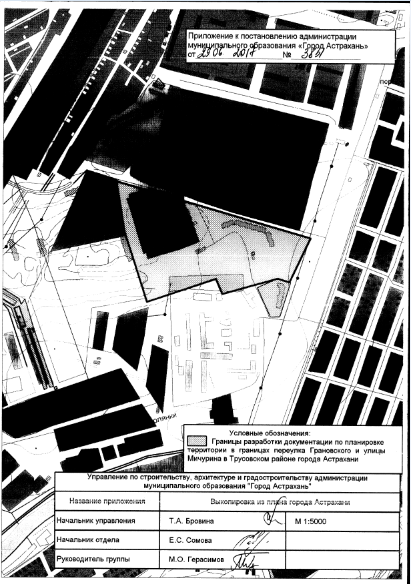 